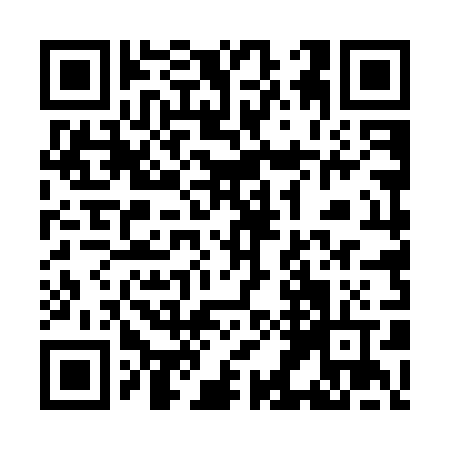 Prayer times for Bad Bramstedt, GermanyWed 1 May 2024 - Fri 31 May 2024High Latitude Method: Angle Based RulePrayer Calculation Method: Muslim World LeagueAsar Calculation Method: ShafiPrayer times provided by https://www.salahtimes.comDateDayFajrSunriseDhuhrAsrMaghribIsha1Wed3:045:431:185:238:5311:232Thu3:035:411:175:248:5411:243Fri3:025:391:175:248:5611:244Sat3:025:371:175:258:5811:255Sun3:015:351:175:269:0011:266Mon3:005:331:175:279:0211:277Tue2:595:321:175:279:0311:278Wed2:585:301:175:289:0511:289Thu2:585:281:175:299:0711:2910Fri2:575:261:175:299:0911:3011Sat2:565:241:175:309:1011:3012Sun2:555:221:175:319:1211:3113Mon2:555:211:175:329:1411:3214Tue2:545:191:175:329:1611:3215Wed2:535:171:175:339:1711:3316Thu2:535:161:175:349:1911:3417Fri2:525:141:175:349:2011:3518Sat2:515:131:175:359:2211:3519Sun2:515:111:175:359:2411:3620Mon2:505:101:175:369:2511:3721Tue2:505:081:175:379:2711:3822Wed2:495:071:175:379:2811:3823Thu2:495:051:175:389:3011:3924Fri2:485:041:175:399:3111:4025Sat2:485:031:175:399:3311:4026Sun2:475:021:185:409:3411:4127Mon2:475:001:185:409:3611:4228Tue2:474:591:185:419:3711:4229Wed2:464:581:185:419:3811:4330Thu2:464:571:185:429:4011:4431Fri2:464:561:185:429:4111:44